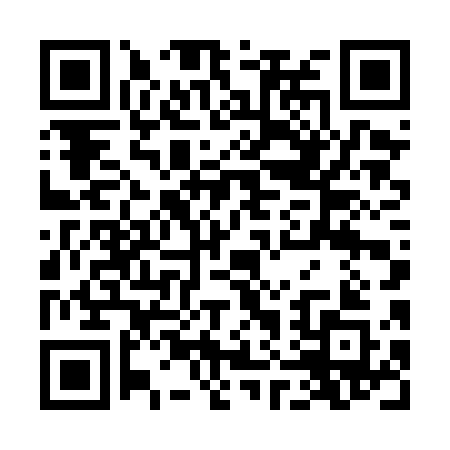 Prayer times for Abdullah Jesar, PakistanWed 1 May 2024 - Fri 31 May 2024High Latitude Method: Angle Based RulePrayer Calculation Method: University of Islamic SciencesAsar Calculation Method: ShafiPrayer times provided by https://www.salahtimes.comDateDayFajrSunriseDhuhrAsrMaghribIsha1Wed4:265:5012:253:567:018:242Thu4:255:4912:253:567:018:253Fri4:245:4812:253:567:028:264Sat4:235:4712:253:567:028:265Sun4:235:4712:253:567:038:276Mon4:225:4612:253:557:038:287Tue4:215:4512:253:557:048:298Wed4:205:4512:243:557:058:309Thu4:195:4412:243:557:058:3010Fri4:185:4312:243:557:068:3111Sat4:175:4312:243:557:068:3212Sun4:165:4212:243:557:078:3313Mon4:165:4212:243:547:078:3414Tue4:155:4112:243:547:088:3415Wed4:145:4112:243:547:088:3516Thu4:135:4012:243:547:098:3617Fri4:135:4012:243:547:108:3718Sat4:125:3912:243:547:108:3719Sun4:115:3912:243:547:118:3820Mon4:115:3812:253:547:118:3921Tue4:105:3812:253:547:128:4022Wed4:095:3712:253:547:128:4023Thu4:095:3712:253:547:138:4124Fri4:085:3712:253:547:138:4225Sat4:085:3612:253:547:148:4326Sun4:075:3612:253:547:148:4327Mon4:075:3612:253:547:158:4428Tue4:065:3512:253:547:158:4529Wed4:065:3512:253:547:168:4530Thu4:055:3512:263:547:168:4631Fri4:055:3512:263:547:178:47